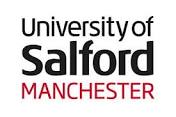 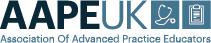 Call for posters at ‘The impact of Inter professional Advanced Practitioners on Service Design and Health and Social Care’ conference 2016The Association for Advanced Practice Educators (AAPE) UK will host a poster session at the conference in Salford on 4th March 2016, and delegates are invited to submit an abstract for consideration. We welcome abstracts on research, good practice, education and any new initiatives in the inter professional AP role and their impact.  Abstracts are welcomed from all disciplines, across health and social care.   If you are involved in a project or initiative around the theme of the conference, this is your opportunity to present your findings, showcase your work, share your experiences, discuss the outcomes, and get valuable feedback from colleagues.The abstract is a short description of your work and should contain an introduction, aims & objectives, details of the initiative or project, results & outcomes, and conclusions & impact of the work. There are a limited number of poster slots available and abstracts will be reviewed by a panel of experts.  Authors will be notified if their abstract has been successful and given further information on preparing a poster for the event.Accepted authors will be required to register and pay to attend the conference, in order for the abstract to be eligible for display at the conference, inclusion on the programme and on the AAPE UK website.  Authors will be expected to stand with their poster during a specified time to answer any questions from attendees.The posters will then be judged by the attendees at the conference and the best poster will be awarded a prize on the day.Abstract submission deadline: 31st December 2015Authors will be notified of acceptance by: 31st January 2016 Please complete the form overleaf and return it together with your abstract in Word format to a.s.gloster@salford.ac.ukAbstract submission form for poster sessionThe impact of Inter professional Advanced Practitioners on Service Design and Health and Social CareThe Association for Advanced Practice Educators UK (AAPE) National Conference 4th March 2016University of SalfordPreparing your abstractThe abstract must not exceed 300 words (excluding authors’ names and affiliations).Please structure your abstract as follows: Put the title of the abstract in bold (Please use sentence case for the title); Provide the names and affiliation(s) of all authors, with the name of the presenting author in bold; Use the following headings in your abstract: Introduction, Aims/Objectives, Details of project, Results/Outcomes, Conclusions/Impact. Please attach your abstract document in Microsoft Word format and email it together with the form below to a.s.gloster@salford.ac.uk  by 31st December 2015.
Terms and conditionsBy submitting this abstract, the authors consent to it being published in conference programme and on the association of Advanced Practice Educators website. Presenting authors also acknowledge that they will need to register and pay to attend the conference.Corresponding author name:Email address:Presenting author name (if different to corresponding author): Job title:Organisation/Institution:AAPE memberYes/ No